Голові приймальної комісії, 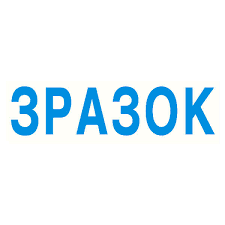 директору комунального закладу освіти «Ліцей «Синергія»Дніпропетровської обласної ради»Ващенко М.І.ПІБ одного з батьків (або осіб, що їх замінюють) учня, домашня адреса, e-mail, номери телефонів З А Я В АПрошу допустити мою доньку (мого сина) _________________________ ___________________________________________________________________ (прізвище, ім’я, по батькові)до конкурсного приймання у 3-9 клас. Даю згоду на обробку моїх персональних даних та даних моєї дитини у порядку, встановленому чинним законодавством. З умовами навчання та утримання в ліцеї ознайомлена(ий). Дата______________                                                            Підпис___________